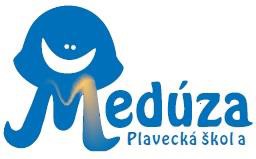 Mgr. Svatava Králová, Soukromá plavecká škola MEDÚZA, IČO 12385760 V.Burgra 134, 272 01 Kladno, tel.:, e-mail: Vážená paní ředitelko, vážený pane řediteli, děkuji vám za spolupráci a zasílámInformace o zařazení do rozvrhu plavecké výuky 🐟 ve školním roce 2023/2024Termín zařazení do rozvrhu plavecké výuky – bazén v Aquaparku Slaný, U Stadionu 17211) Plavecká škola uskuteční ve školním roce 2023/2024 výuku plavání pro jmenovanou školu : třídu	(počet dětí)	den	období	počet lekcí	hodina................................................................................................................................................................... 5.ABC	(do 73)	úterý	19.9. – 21.11.	20 (10 x 90 min)	8.00 – 9.30. 3.ABC	(70)	úterý	28.11. – 13.2.	20 (10 x 90 min)	8.00 – 9.30. 2.ABC	(77)	úterý	20.2. – 25.6.	20 (18 x 50 min)	7.55 – 8.45Ve dnech školního volna (dle MŠMT) výuka neprobíhá, pokud není písemně domluveno jinak.......Tyto dny nejsou započteny v celkovém počtu lekcí, kurzovné se za ně neplatí, a proto se ani nenahrazují.Informace vám byly zaslány elektronicky na e-mailovou adresu:Spolu s nimi najdete v příloze e-mailu "Úkoly a povinnosti žáků" a "HYGIENICKÉ, ORGANIZAČNÍ A BEZPEČNOSTNÍ PŘEDPISY k zajištění plavecké výuky", které jsou i součástí smlouvy. K nim jsou přiloženy také "Informace pro rodiče", s nimiž by bylo vhodné rodiče seznámit například na třídní schůzce a "Desatero proč doporučujeme nepoužívat plavecké brýle" při školní plavecké výuce.Pokud byste měli jakékoliv dotazy nebo připomínky ohledně plavecké výuky, které v provozu školy nebo komunikaci s rodiči vyvstanou, ráda vám je zodpovím.na telefonním čísle 777 593 606 nebo na e-mailové adrese <medkl@seznam.cz>.Protože při zařazování do rozvrhu plavecké výuky není možné respektovat všechny požadavky základních a mateřských škol, dopravních dispečerů i plavecké školy, omlouváme se, pokud se nám nepodařilo splnit Vaše přání. Děkujeme za pochopení a těšíme se na Vaše návštěvy v novém školním roce ( pololetí ).S přátelským pozdravem a přáním úspěšného nového školního rokuMgr. Svatava Králová Plavecká škola Meduza V.Burgra 134, Kladnotel. IČO 12385760